October 26  2011   3pm:             Kristen GormanTalk Title:"Climate-induced divergence in breeding population dynamics among Pygoscelis penguins, Western Antarctic Peninsula"Tweet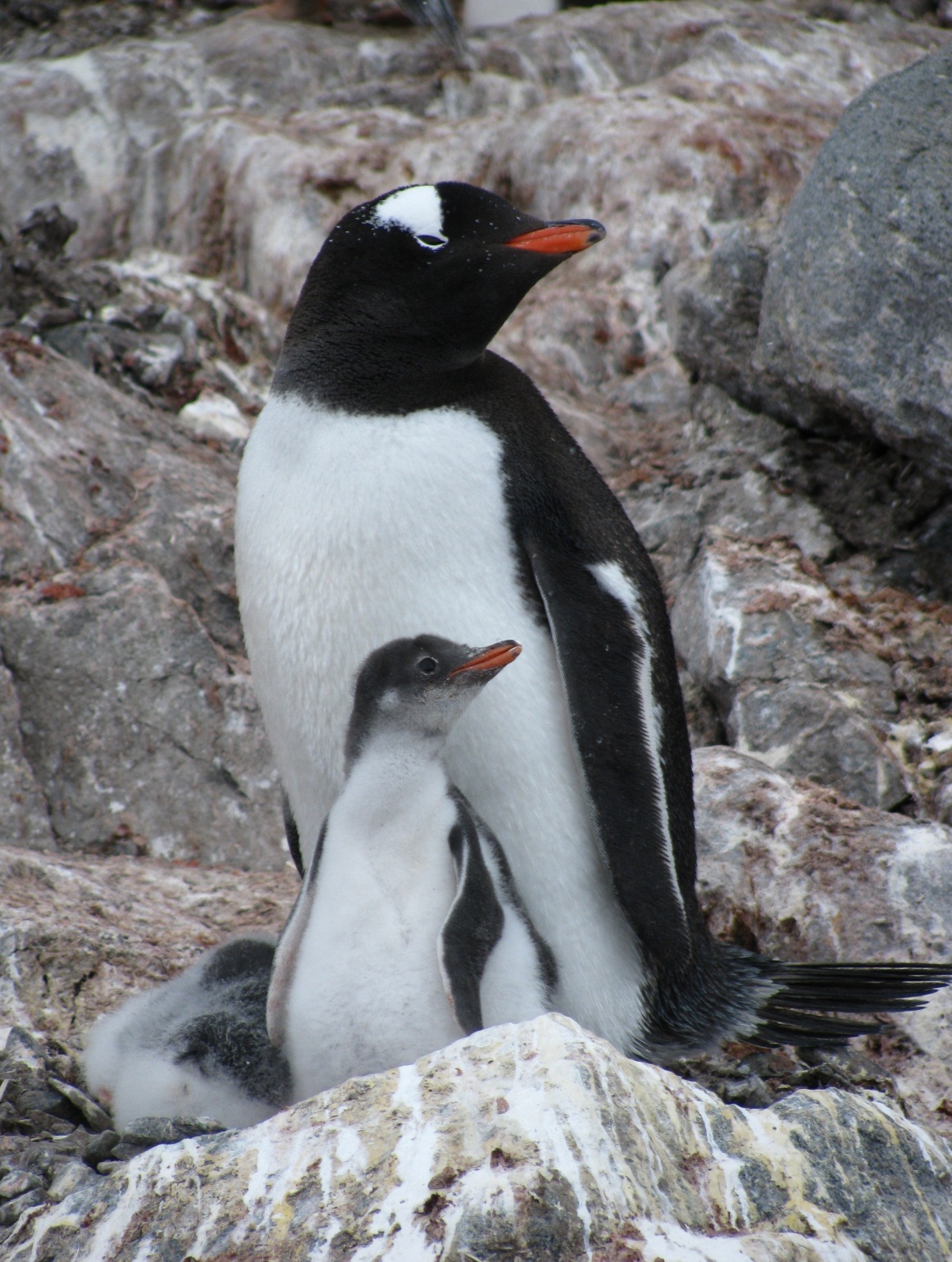 CANCELLED